План мероприятий организуемых в образовательных организациях МО «Вешкаймский район», посвящённых празднованию 800-летия со дня рождения Александра Невского на 2020/2021 год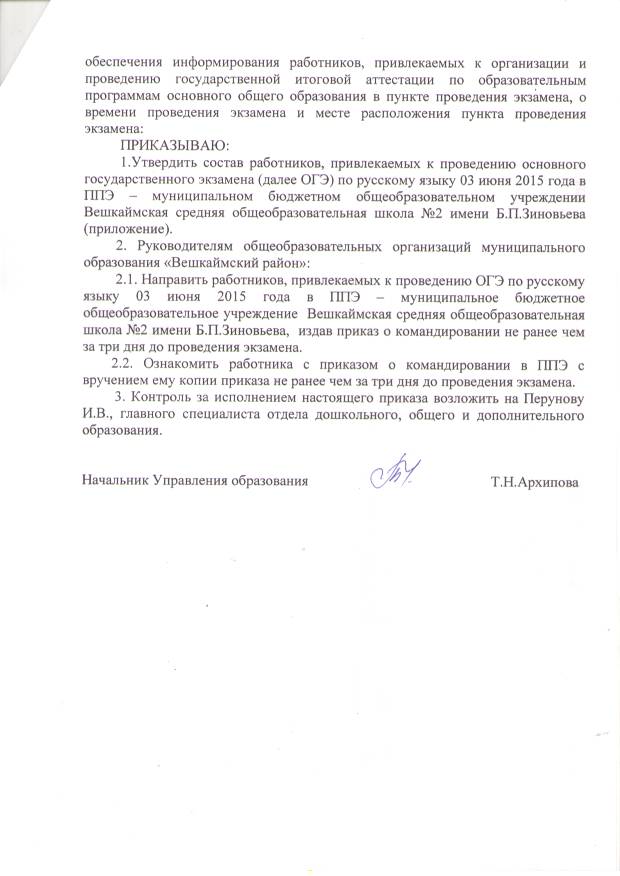 Начальник Управления образования                                                                                                             Т.Н. АрхиповаСпирина Татьяна Викторовна884 243 2-13-94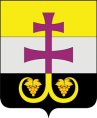 Муниципальное учреждениеУправление образованияадминистрации муниципального образования«Вешкаймский район»Ульяновской области433100, Ульяновская область,Вешкаймский район, р.п. Вешкайма,Ул. Комсомольская д. 14,Тел. (243) 2-13-70www.veshk-obr.ucoz.netE-mail: Veshk_roo2007@mail.ruМуниципальное учреждениеУправление образованияадминистрации муниципального образования«Вешкаймский район»Ульяновской области433100, Ульяновская область,Вешкаймский район, р.п. Вешкайма,Ул. Комсомольская д. 14,Тел. (243) 2-13-70www.veshk-obr.ucoz.netE-mail: Veshk_roo2007@mail.ruМуниципальное учреждениеУправление образованияадминистрации муниципального образования«Вешкаймский район»Ульяновской области433100, Ульяновская область,Вешкаймский район, р.п. Вешкайма,Ул. Комсомольская д. 14,Тел. (243) 2-13-70www.veshk-obr.ucoz.netE-mail: Veshk_roo2007@mail.ruМинистерство просвещения и воспитания  Ульяновской области 28.10.2020№1387№п.п.Наименование мероприятия (в том числе из плана 190-ПЛ)Организатор мероприятия на территории муниципального образованияПартнёры в проведении мероприятия (указываем наименование организации)Сроки проведенияВозраст обучающихся, на который рассчитано мероприятиеПланируемый охватНаименование информационного, на котором будет размещена информация о мероприятии (ссылка)Классные часы, тематические вечера, творческие конкурсы, выставки детских рисунков, викторины, посвященные 800-летию со дня рождения  Александра НевскогоМОУ Вешкаймская СОШ №1Сельская библиотека,ЦСДКСентябрь 2020- май 20217-1776vesch1.ucoz.ruok,vkФотоконкурс «Святая Русь», посвященный
800-летию со дня рождения святого благоверного великого князя Александра НевскогоМБОУ Вешкаймкий лицей им. Б.П. Зиновьева при УлГТУ12 сентября 2020 - по май 202112 сентября 2021 - по май 20221-11 классы500 челhttp://veshkshcool2.lbihost.ru/https://vk.com/public155933761https://vk.com/public161281980 https://ok.ru/group/55369503146015Урок развития речи. Духовный подвиг самопожертвования Александра НевскогоМОУ Ермоловская СШсентябрь8 класс6https://vk.com/club77772032Классные часы, выставки детских рисунков, викторины, посвященных 800-летию со дня рождения  Александра НевскогоМБОУ Вешкаймкий лицей им. Б.П. Зиновьева при УлГТУсентябрь 2020 г. – декабрь 2021 г.1-11 классы700 челhttp://veshkshcool2.lbihost.ru/https://vk.com/public155933761https://vk.com/public161281980 https://ok.ru/group/55369503146015«Герои русской старины» - час патриотизмаМОУ Стемасская СОШ им. А.С. ГришинаСентябрь7-17 лет27 чел.Сайт школы https://sstemass12.ucoz.ruГруппа в однокл.«Святой благоверный А. Невский» -книжно – иллюстративная выставкаМОУ Стемасская СОШ им. А.С. ГришинаОктябрь7-17 лет27чел.Сайт школы https://sstemass12.ucoz.ru Группа в однокл.Цикл книжно-иллюстративных выставок «Святой витязь земли русской»МБОУ Вешкаймкий лицей им. Б.П. Зиновьева при УлГТУОктябрь1-11 классы500 челhttp://veshkshcool2.lbihost.ru/https://vk.com/public155933761https://vk.com/public161281980 https://ok.ru/group/55369503146015Библиотечный урок. Святой защитник Земли. Александр Невский.МОУ Ермоловская СШоктябрь5 класс11https://vk.com/club77772032- «Святой воин православия» - беседа.- Изучение произведения древнерусской  литературы «Повесть о житии и храбрости благородного и великого князя Александра Невского»МОУ Мордово – Белоключёвская СОШБиблиотека с.Мордовский Белый Ключоктябрь 20205-1213-16186https://ok.ru/mordovobeloklyuch.shkolahttp://mbkschkola2014.ucoz.ruhttps://vk.com/mbk64Классный час «Орден Александра Невского»МОУ Вешкаймская СОШ №1Октябрь 202012-14 лет24vesch1.ucoz.ruok,vkИллюстративная выставка «Великий заступник Земли русской»МОУ Каргинская СОШОктябрь1-11 кл.86Kargino2013.ucoz.ruhttps://ok.ru/group/55108673208479Показ документального фильма «Александр Невский. Между Востоком и Западом». Фильм Алексея Денисова.МОУ Шарловская СШ им.Б.С.Борисова29.10.202017-18 лет4http://scharlowo.ucoz.ru/Интерактивное занятие «Жизнь и деятельность великого князя Александра Ярославича Невского»МОУ Бекетовская СШ им. Б.Т.ПавловаОктябрь 2020 г.12-13 лет13Beketovka.ucoz.ruOk.ru moubeketovVk.com club185447681Лектории «Русская историческая живопись». Картины художников XVIII-XXI веков.«Защитник земли Российской. История ордена Александра Невского и его кавалеров».МОУ Шарловская СШ им.Б.С.Борисова05.11.202011-1212http://scharlowo.ucoz.ru/Беседа за круглым столом на тему: «Полководец святой РусиМОУ Шарловская СШ им.Б.С.Борисова12.11.202027.11.20207-813http://scharlowo.ucoz.ru/Тематические кл.часы« Александр Невский – великое имя России»МОУ Каргинская СОШНоябрь1-11 кл.86Kargino2013.ucoz.ruhttps://ok.ru/group/55108673208479Внеклассное мероприятие. Небесные покровители и защитники земли русской. Александр Невский.МОУ Ермоловская СШноябрь7 класс14https://vk.com/club77772032Книжно-иллюстративных выставок «Святой витязь земли русской»МОУ Вешкаймская СОШ №1Сельская библиотекаНоябрь 20207-1776vesch1.ucoz.ruok,vkИсторико- познавательный час «Земные и ратные подвиги А.Невского»МОУ Ховринская ООШ-6 ноября1-4кл30https://ok.ru/group/61356035604541https://vk.com/id424556506Киноурок (презентация)А.Невский и Невская Битва.МОУ Ховринская ООШ13 ноября5-9кл22https://ok.ru/group/61356035604541https://vk.com/id424556506«А. Невский – ангел – хранитель Руси» - познавательная игра – викторинаМОУ Мордово – Белоключёвская СОШБиблиотека с.Мордовский Белый Ключноябрь 20205-1624https://ok.ru/mordovobeloklyuch.shkolahttp://mbkschkola2014.ucoz.ruhttps://vk.com/mbk64Конкурс семейного рисунка «Живые страницы российской истории»МБОУ Вешкаймкий лицей им. Б.П. Зиновьева при УлГТУноябрь1-11 классы200 челhttp://veshkshcool2.lbihost.ru/https://vk.com/public155933761https://vk.com/public161281980 https://ok.ru/group/55369503146015Книжно-иллюстративная выставка «Святой витязь земли русской»МОУ Бекетовская СШ им. Б.Т.ПавловаНоябрь 2020 г.14лет12Beketovka.ucoz.ruOk.ru moubeketovVk.com club185447681Часы патриотизма и духовности «Александр Невский – великий полководец, государственный деятель и дипломат»МОУ Стемасская СОШ им. А.С. ГришинаНоябрь7-17 лет27 чел.Сайт школы https://sstemass12.ucoz.ru Группа в однокл.Беседа-презентация «Полководцы. От Александра Невского до Георгия Жукова»Ларионова А.Ю.Михайлова Е.И.-Ноябрь15-1822Группа вконтакте МОУ Чуфаровская СШ #РДШ73https:vk.com/club156112656Классный час «Жизнь и деятельность великого князя Александра Невского»Чивильгина О.В.-Декабрь14-1516Группа вконтакте МОУ Чуфаровская СШ #РДШ73https:vk.com/club156112656Просмотр документального фильма «Александр Невский. Биография».МОУ Стемасская СОШ им. А.С. ГришинаДекабрь12-17 лет14 чел.Сайт школы https://sstemass12.ucoz.ru Группа в однокл.Конкурс семейного рисунка «Живые страницы российской истории»МОУ Бекетовская СШ им. Б.Т.ПавловаДекабрь 2020 г.7-10 лет56Beketovka.ucoz.ruOk.ru moubeketovVk.com club185447681Часы патриотизма и духовности «Александр Невский – великий полководец, государственный деятель и дипломат»МБОУ Вешкаймкий лицей им. Б.П. Зиновьева при УлГТУДекабрь8-11 классы200челhttp://veshkshcool2.lbihost.ru/https://vk.com/public155933761https://vk.com/public161281980 https://ok.ru/group/55369503146015Реализация проекта «Легендарное кино» - просмотр фильма «Александр Невский»МОУ Мордово – Белоключёвская СОШБиблиотека с.Мордовский Белый Ключдекабрь 20205-1624https://ok.ru/mordovobeloklyuch.shkolahttp://mbkschkola2014.ucoz.ruhttps://vk.com/mbk64Конкурс рисунков «Живые страницы российской истории»МОУ Ховринская ООШдекабрь1-9кл30https://ok.ru/group/61356035604541https://vk.com/id424556506Беседа история ордена А.НевскогоМОУ Ховринская ООШ11 декабря5-714https://ok.ru/group/61356035604541https://vk.com/id424556506День героев Отечества.Александр НевскийМОУ Ермоловская СШдекабрь4 класс5https://vk.com/club77772032Информационный час. «Герои русской старины»МОУ Ермоловская СШянварь3 класс13https://vk.com/club77772032Просмотр мультфильма «Александр Невский»МОУ Вешкаймская СОШ №1декабрь 202015-17 лет20vesch1.ucoz.ruok,vkИсторический час «Александр Невский: Подвиги за веру и Отечество»МОУ Каргинская СОШДекабрь1-11 кл.86Kargino2013.ucoz.ruhttps://ok.ru/group/55108673208479Образ Александра Невского в искусствеМОУ Каргинская СОШКаргинский ЦСДКЯнварь1-11 кл.86Kargino2013.ucoz.ruhttps://ok.ru/group/55108673208479Цикл часов истории Отечества, посвященный жизни, подвигам Александра Невского «За Русь святую, за землю русскую».МОУ Шарловская СШ им.Б.С.Борисова18.12.202013-1411http://scharlowo.ucoz.ru/Часы патриотизма и духовности «Александр Невский – великий полководец, государственный деятель и дипломат» с участием представителей духовенстваМОУ Шарловская СШ им.Б.С.БорисоваОтец Анатолий , протоиерей Храма Бориса и Глеба15.01.202114-158http://scharlowo.ucoz.ru/Конкурс рисунков «Защитники земли русской»Гришова Г.Н.-Январь-февраль7-1550Группа вконтакте МОУ Чуфаровская СШ #РДШ73https:vk.com/club156112656Показ документального фильма «Александр Невский. Между Востоком и Западом». Фильм Алексея Денисова.МОУ Вешкаймская СОШ №1Январь 20215-1131vesch1.ucoz.ruok,vk«Александро-Невская лавра Санкт-Петербурга»: виртуальная экскурсия;- Встреча со священнослужителемМОУ Мордово – Белоключёвская СОШХрам Архангела Михаила с.Мордовский Белый Ключянварь 20215-1624https://ok.ru/mordovobeloklyuch.shkolahttp://mbkschkola2014.ucoz.ruhttps://vk.com/mbk64Просмотр художественного фильма Александр Невский 1938гМОУ Ховринская ООШянварь5-9кл22https://ok.ru/group/61356035604541https://vk.com/id424556506Урок истории «Александр Невский»МОУ Бекетовская СШ им. Б.Т. ПавловаЯнварь 2021г.16-17 лет4Beketovka.ucoz.ruOk.ru moubeketovVk.com club185447681«Герои русской старины» - час патриотизмаМОУ Стемасская СОШ им. А.С. ГришинаСтемасский ЦСДКЯнварь7-17 лет27 чел.Сайт школы https://sstemass12.ucoz.ru Группа в однокл.«Он в битве Невской был непобедим…» - познавательно – игровая программаМОУ Стемасская СОШ им. А.С. ГришинаФевраль7-17 лет27 чел.Сайт школы https://sstemass12.ucoz.ru Группа в однокл.Часы патриотизма «Александр Невский – великий полководец»МОУ Бекетовская СШ им. Б.Т. ПавловаФевраль 2021 г.12-13 лет13Beketovka.ucoz.ruOk.ru moubeketovVk.com club185447681Рождественский фестиваль (тематическая площадка, конкурс сочинений, стихотворений, посвященные А.Невскому)МБОУ Вешкаймкий лицей им. Б.П. Зиновьева при УлГТУЯнварь1-11 классы100 челhttp://veshkshcool2.lbihost.ru/https://vk.com/public155933761https://vk.com/public161281980 https://ok.ru/group/55369503146015Выставка декоративно-прикладного искусства, посвященная подвигам А. Невского и великим русским полководцам «Герои на все времена»МБОУ Вешкаймкий лицей им. Б.П. Зиновьева при УлГТУфевраля1-11 классы100 чел.http://veshkshcool2.lbihost.ru/https://vk.com/public155933761https://vk.com/public161281980 https://ok.ru/group/55369503146015Конкурс стихов, сочинений посвящённых А.Невскому.МОУ Ховринская ООШфевраль1-9кл30https://ok.ru/group/61356035604541https://vk.com/id424556506«Он в битве Невской был непобедим…» - познавательно – игровая программа для школьниковМОУ Мордово – Белоключёвская СОШБиблиотека с.Мордовский Белый КлючФевраль 20211-11https://ok.ru/mordovobeloklyuch.shkolahttp://mbkschkola2014.ucoz.ruhttps://vk.com/mbk64Межрегиональный литературный конкурс «Александр Невский – гордость нации» в рамках Межрегиональных творческих конкурсов «Пасха радость нам несет»МОУ Мордово – Белоключёвская СОШПриходы Симбирской епархии15 февраля — 26 апреля 20211-11https://ok.ru/mordovobeloklyuch.shkolahttp://mbkschkola2014.ucoz.ruhttps://vk.com/mbk64Конкурс стихотворений, посвященные А.Невскому)МОУ Вешкаймская СОШ №1Февраль 202111-1745vesch1.ucoz.ruok,vkУрок истории. Северо-западная Русь между Востоком и Западом. Невская битва.МОУ Ермоловская СШфевраль6 класс13https://vk.com/club77772032Устный журнал"Александр Невский: патриот, защитник, воин"МОУ Каргинская СОШКаргинская сельская библиотекаФевраль1-11 кл.86Kargino2013.ucoz.ruhttps://ok.ru/group/55108673208479Познавательная программа «Чем прославился Александр Невский?»МОУ Шарловская СШ им.Б.С.Борисова05.02.202111-1211http://scharlowo.ucoz.ru/Военно - спортивная игра зарница «Защитники земли русской»МОУ Шарловская СШ им.Б.С.Борисова22.02.20217-1890http://scharlowo.ucoz.ru/Тематические выставки  «А. Невский в русской  истории и культуреМОУ Шарловская СШ им.Б.С.БорисоваМарт7-1890http://scharlowo.ucoz.ru/Викторина "Славный сын земли русской"МОУ Каргинская СОШМарт1-11 кл.86Kargino2013.ucoz.ruhttps://ok.ru/group/55108673208479Викторина « Жизнь и деятельность А. Невского»МОУ Ермоловская СШмарт9-11 классы21https://vk.com/club77772032Интерактивные экскурсии «Храмы Александра Невского».МОУ Вешкаймская СОШ №1Март 20217-1776vesch1.ucoz.ruok,vkКонкурс «Симбирский Олимп посвящённый 800-ю А.НевскогоМОУ Ховринская ООШмарт1-9кл30https://ok.ru/group/61356035604541https://vk.com/id424556506Историко- патриотический квест А.Невский –защитник земли русской.МОУ Ховринская ООШмарт7-9кл13https://ok.ru/group/61356035604541https://vk.com/id424556506Игра-викторина «Александр Невский в вопросах и ответах»МОУ Бекетовская СШ им. Б.Т. ПавловаМарт 2021 г.10-11 лет13Beketovka.ucoz.ruOk.ru moubeketovVk.com club185447681«Святой великий князь Александр Невский»: изготовление буклетаМОУ Стемасская СОШ им. А.С. ГришинаМарт14-1712 чел.Сайт школы https://sstemass12.ucoz.ru Группа в однокл.Тематические выставки  «А. Невский в русской истории и культуре»МБОУ Вешкаймкий лицей им. Б.П. Зиновьева при УлГТУМарт1-11 классы500 челhttp://veshkshcool2.lbihost.ru/https://vk.com/public155933761https://vk.com/public161281980 https://ok.ru/group/55369503146015Киноуроки «Александр Невский» и «Александр. Невская битва»Корчагина Т.В.-Март17-188Группа вконтакте МОУ Чуфаровская СШ #РДШ73https:vk.com/club156112656Он-лайн игра «Александр Невский в вопросах и ответах»Дмитриева А.А.Петраковская Е.Е.Акимова Т.Ю.-Апрель 12-1332Группа вконтакте МОУ Чуфаровская СШ #РДШ73https:vk.com/club156112656Беседа у книжной полки «О том, что дорого и свято»МОУ Стемасская СОШ им. А.С. ГришинаАпрель7-17 лет27 чел.Сайт школы https://sstemass12.ucoz.ru Группа в однокл.Тематический урок «Александр Невский – имя России»МОУ Бекетовская СШ им. Б.Т. ПавловаАпрель 2021 г.13-14 лет7Beketovka.ucoz.ruOk.ru moubeketovVk.com club185447681Брейн-ринг для учащихся «Александр Невский – Защитник земли Русской»МБОУ Вешкаймкий лицей им. Б.П. Зиновьева при УлГТУАпрель5-11классы100 челhttp://veshkshcool2.lbihost.ru/https://vk.com/public155933761https://vk.com/public161281980 https://ok.ru/group/55369503146015VII конкурс чтецов «Живое слово»МБОУ Вешкаймкий лицей им. Б.П. Зиновьева при УлГТУАпрель-май5 – 11 классы50 челhttp://veshkshcool2.lbihost.ru/https://vk.com/public155933761https://vk.com/public161281980 https://ok.ru/group/55369503146015Патриотический час «Святой витязь земли русской»МОУ Ховринская ООШСельская библиотекаапрель1-4кл30https://ok.ru/group/61356035604541https://vk.com/id424556506Путь воина-викторина.МОУ Ховринская ООШапрель5-8кл16https://ok.ru/group/61356035604541https://vk.com/id424556506Тематический урок «Александр Невский – имя России»МОУ Вешкаймская СОШ №1Апрель 202114-1720vesch1.ucoz.ruok,vkКонкурс рисунков «Защитники земли русской»МОУ Ермоловская СШапрель5-7 классы39https://vk.com/club77772032Исторический час «Ледовое побоище: как это было»МОУ Каргинская СОШАпрель1-11 кл.86Kargino2013.ucoz.ruhttps://ok.ru/group/55108673208479Историко-патриотический квест «Александр Невский – защитник земли русской»МОУ Шарловская СШ им.Б.С.Борисова08.04.202114-168http://scharlowo.ucoz.ru/Квиз-игра, посвящённая 800-летию со дня рождения А.НевскогоМОУ Шарловская СШ им.Б.С.Борисова14.05.202117-184http://scharlowo.ucoz.ru/Познавательный час «Не забудемего подвиг великий»МОУ Каргинская СОШМай1-11 кл.86Kargino2013.ucoz.ruhttps://ok.ru/group/55108673208479Библиотечный урок.  Герои земли русской.МОУ Ермоловская СШмай107https://vk.com/club77772032«День памяти А. Невского» - исторический часМОУ Вешкаймская СОШ №1Май 20217-1776vesch1.ucoz.ruok,vkАлександро-Невская лавра Санкт Петербург (виртуальная экскурсия)МОУ Ховринская ООШмай1-9кл30https://ok.ru/group/61356035604541https://vk.com/id424556506Пост №1, возложение цветов к портрету герояМОУ Мордово – Белоключёвская СОШ13 мая 20218-11https://ok.ru/mordovobeloklyuch.shkolahttp://mbkschkola2014.ucoz.ruhttps://vk.com/mbk64Открытое внеклассное мероприятия «Александр Невский: Русь во все времена», посвященное 800-летию со дня рождения полководцаМБОУ Вешкаймкий лицей им. Б.П. Зиновьева при УлГТУМай8-11  классы700 чел.http://veshkshcool2.lbihost.ru/https://vk.com/public155933761https://vk.com/public161281980 https://ok.ru/group/55369503146015Историко-патриотический квест «Александр Невский – защитник земли русской»Лесавина М.А.-Май13-1424Группа вконтакте МОУ Чуфаровская СШ #РДШ73https:vk.com/club156112656Просмотр художественного фильма «Александр Невский»МОУ Бекетовская СШ им.Б.Т. ПавловаМай 2021 г.15-17 лет8Beketovka.ucoz.ruOk.ru moubeketovVk.com club185447681Познавательно –патриотическая игра «На страже Отечества»МОУ Стемасская СОШ им. А.С. ГришинаСтемасский ЦСДКМай12-17 лет12 чел.Сайт школы https://sstemass12.ucoz.ru Группа в однокл.